ESTADO DO RIO GRANDE DO NORTECÂMARA MUNICIPAL DE SÃO JOÃO DO SABUGIREQUERIMENTO Nº. 018/2022Requeiro a V. Ex.ª, com base no artigo 154 do Regimento Interno e ouvido o plenário desta casa, requer que seja enviado ofício ao Poder Executivo Municipal, solicitando que se faça cumprir a Lei n° 2564/2020, que trata do Piso Salarial da Enfermagem. JUSTIFICATIVA EM PLENÁRIO		        Sala das Sessões, em 05 de maio de 2022.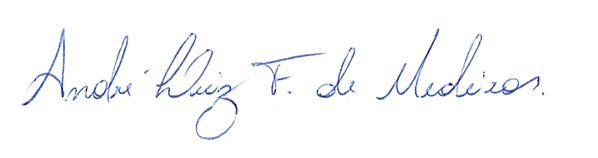 __________________________________________________                  BRAZ ROBSON DE MEDEIROS BRITOVEREADOR - AUTOR